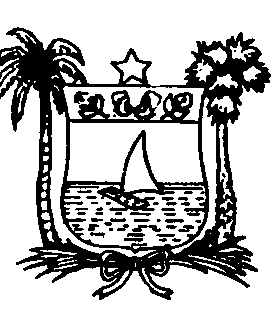 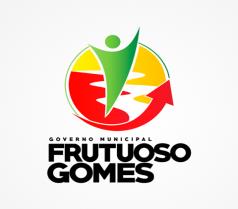                           ESTADO DO RIO GRANDE DO NORTE                            PREFEITURA DE FRUTUOSO GOMESRua José Carlos, 95 – Centro- CEP. 59.890-000 – Frutuoso Gomes/RN.CNPJ/MF: 08.349.052/0001-80-Telefax: (84) 3394-0312- E-mail: pmfrutuosogomes@gmail.comDECRETO Nº 082, DE 22 DE JULHO DE 2021                                                                   Declara em situação anormal, caracterizada como Situação de Emergência, na área do Município de Frutuoso Gomes/RN, afetada pela estiagem, e dá outras providências. A PREFEITA CONSTITUCIONAL DE FRUTUOSO GOMES/RN, no uso das atribuições legais conferidas pelo Art. 57, incisos IX e XVIII, da Lei Orgânica do Município, combinado com o art. 8°, inciso VI, da Lei Federal de n° 12.608 de 10 de abril de 2012, bem como em conformidade com o Decreto Federal n° 10.593, de 24 de dezembro de 2020 combinado com a Instrução Normativa do Ministério do Desenvolvimento Regional n. 36, de 4 de dezembro de 2020.                         CONSIDERANDO QUE:          - a precipitação pluviométrica abaixo do normal, registrada no período de janeiro de 2021 a julho de 2021 caracterizado pela falta de chuvas regulares, provocou estiagem, afetando o abastecimento de água potável na zona rural do município, e a falta de estrutura, podendo acarretar colapso no abastecimento e comprometer a sobrevivência humanas e animais, conforme declarações, relatórios, emitidos pelo órgão de proteção e defesa civil do Município;                     - como consequência deste desastre, resultaram os danos humanos e os prejuízos econômicos e sociais constantes do Formulário de Avaliação de Danos;- em acordo com a Instrução Normativa do Ministério do Desenvolvimento Regional n. 36, de 4 de dezembro de 2020, a intensidade deste desastre foi dimensionada como de Nível médio;- concorreram como critérios agravantes da situação de anormalidade: Baixa precipitação pluviométrica.                   DECRETA:Art. 1º - Fica declarada, por um prazo de 180 (cento e oitenta) dias, a Situação de emergência e anormalidade pela Estiagem, na área do Município, afetada pela falta, principalmente, de água potável. Art. 2° - Durante o período em que persistir a situação de Emergência, pelos motivos declinados no artigo anterior, o Município de Frutuoso Gomes poderá contratar com dispensa de licitação, desde que observado o processo previsto no art. 26, caput, da Lei Federal n° 8.666/93, as obras e os serviços que se mostrarem aptos a mitigar as consequências provocadas pela estiagem. Art. 3º - Os efeitos deste Decreto poderão ser prorrogados em caso de persistência da situação anormal de chuvas e se for recomendado pela COMPDEC à adoção de medidas emergenciais para convivência com a seca.Art. 4º - Este Decreto entra em vigor na data de sua publicação, revogadas as disposições em contrário.JANDIARA SINARA JÁCOME CAVALCANTEPrefeita